Information Systems Committee Report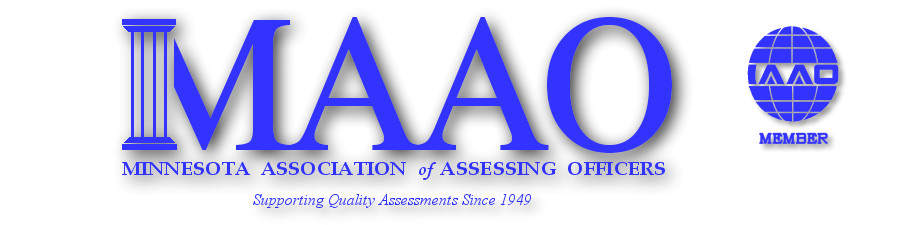 Executive Board Meeting, Summer Seminars, May 19th	ItemsWebsite UpdateAs Directed at the Feb 5 & 6 Meeting.  The IS Committee has started researching options to refresh the MAAO Website.Options availableCurrent Platform of Memberclicks – Logo and minor thematic changes. Cost requested, EOY 2014 special at $499.  No Functionality upgrades, still very clunky!Move to Memberclicks new platform, available after June 1.  Cost and new functionality requested.  See email from 3/31/2015 attached.Move to a new Host, such as Star ChapterElite membership, $1,500 start up, $150 per month, 40 Admin users vs the 4 we have today. Brochure and testimonies attached.30 minute demo to be scheduled in the next few weeks.  GoToMeeting format.Meeting with Assessor Development Committee Ryan Short and Amy RouschVery good meeting, looking for website improvements.Current version of Memberclicks is clunky and designing a robust webpage has been a challenge.  I have sent a Microsoft Publisher document and have asked for development costs for them to design the pages.Amy has requested to be an IS Liaison, traded emails with Kyle and decided to poll this group on consent for having DOR members having access to MAAO website. Jobs Page – Question was brought up about allowing firms, appraisal or otherwise, whom which        someone might deem as unethical to post a job opening?Equipment ReplacementOutstanding – Projector PurchaseCloud StorageEducation Project –Materials have been inventoried, most are with Tina and Bob.  Project between Dan and I haven’t gone far the past couple months.  A review of the Cloud software, OCR Software and draft a policy/directions need to be worked on.Future of IS CommitteeContinue down the road of Committee Members being trained to update the website, posting links and other content is easy to do; designing a page is more difficult.  If you know of anyone interested pass them my way. Respectfully SubmittedIS Chair, Matt Gersemehl City of Bloomington	Vice Chair, Paul Sandvik, Hennepin CountyJane Grossinger, City of St. Michael			Sam Melbye, Polk CountyAmber Peratalo, Itasca County			Dan Blonigen, City of Bloomington	Vacant Position	